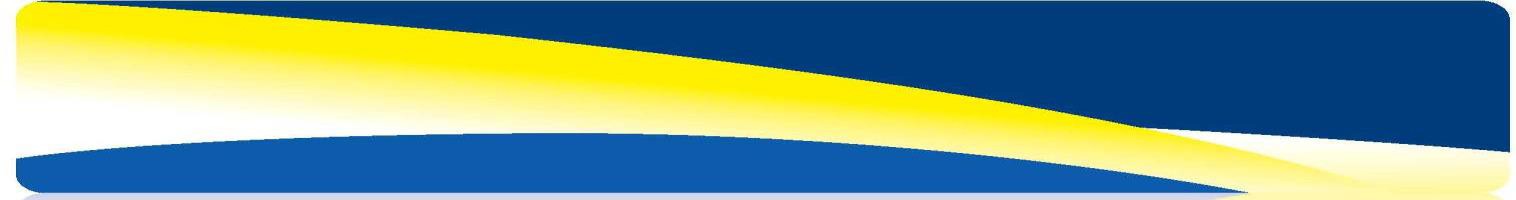 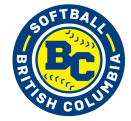   		Minor Advisory Council Minutes March 27, 2022In attendance:  D1 Bill Hawkins, D4 Marg LeSage (for Brody Hokanson), D5 Baukje Edamura, D6 Liz Lee, D7 Kevin Langley, D8 Deb Vinters, D9 Lindsay Gabelhouse, D10 Margaret MacDonald, D14 Kim Brooks (for Chris Young) Guest:  Kris Willems from Kamloops (D11 Coordinator position is vacant)Regrets:  D12 Andy FergusonNo response: D2 Al Charlesworth, D15 Kara LingamDoes not attend meetings: D13 Jordie Edmonds,Call to order 6:43 p.m.A quorum was established with 30 votes and 9 of possible 12 districts in attendanceMinutes approved from February 13 – moved BH/KL all in favourMinutes approved from March 6 – moved KL/DV all in favourAgenda approved for council meeting – moved BH/LL all in favourBusiness arising:  U11 Celebrations of Softball – waiting for host agreements to confirm dates and locations- T-shirts and trophies are on order – working with MVP – teams to register on Ramp – fee is $225.00 per teamMotion to remove 7.2 H Play at Home entirely for the 2023 season Feedback from website was presented - seven comments in total from 3 districts – District 7, 8 and 9.  Three emails were in favour of removal and 4 were not. Moved to bring motion to the floor by KL, second LL all in favourThere was some discussion The vote was called - 19 votes in favour and 11 votes against the motionMotion passed U9, U11, U13 rules – U11 Super team rules – Victoria Tier 1 and Lower Mainland U11 Select (Super mites) to play by slightly amended rules for 2022 season (mix of U13 & U11 rules) New business: a) Feedback required for new U9, U11 and U13 LTD rules – Coordinators were asked to canvass their member associations and provide feedback on the new rules by next meeting b) 11” softies – inventory issues – Rawlings out of stock in Canada – it was agreed to use softies for U9 and, if needed, to use 11” core 47 balls for U11 league play as well as U11 Celebration of SoftballMeeting adjourned at 7:21 p.m.Next meeting:  7:00 p.m. April 24, 2022